May 19, 2020Hello Grade 7!I am going to start reviewing outcomes that we have already completed throughout the year the next few weeks of home learning.  For the students that followed along and completed the assigned work, thank you!   If you are just visiting and going to try some Math- great.    *Please send me ANY questions about anything we are doing this week! Monday – Divisibility rulesTuesday – Divisibility rulesWednesday – Venn Diagram	Thursday – Venn DiagramFriday – a “mini” assignment for review *Remember, do what you are comfortable with.  Do a little or it all, as long as you are doing something to keep your math skills fresh Monday (mm)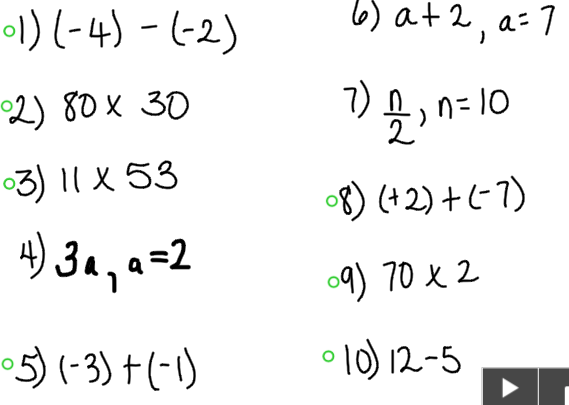 Tuesday (mm)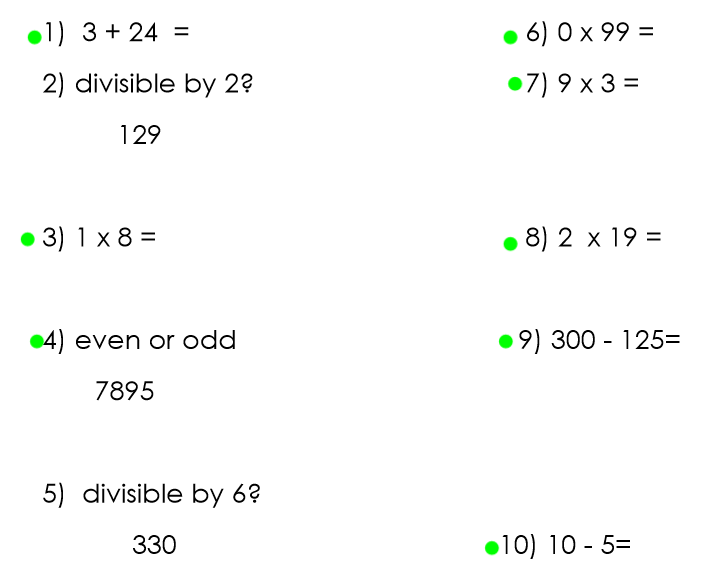 Wednesday (mm)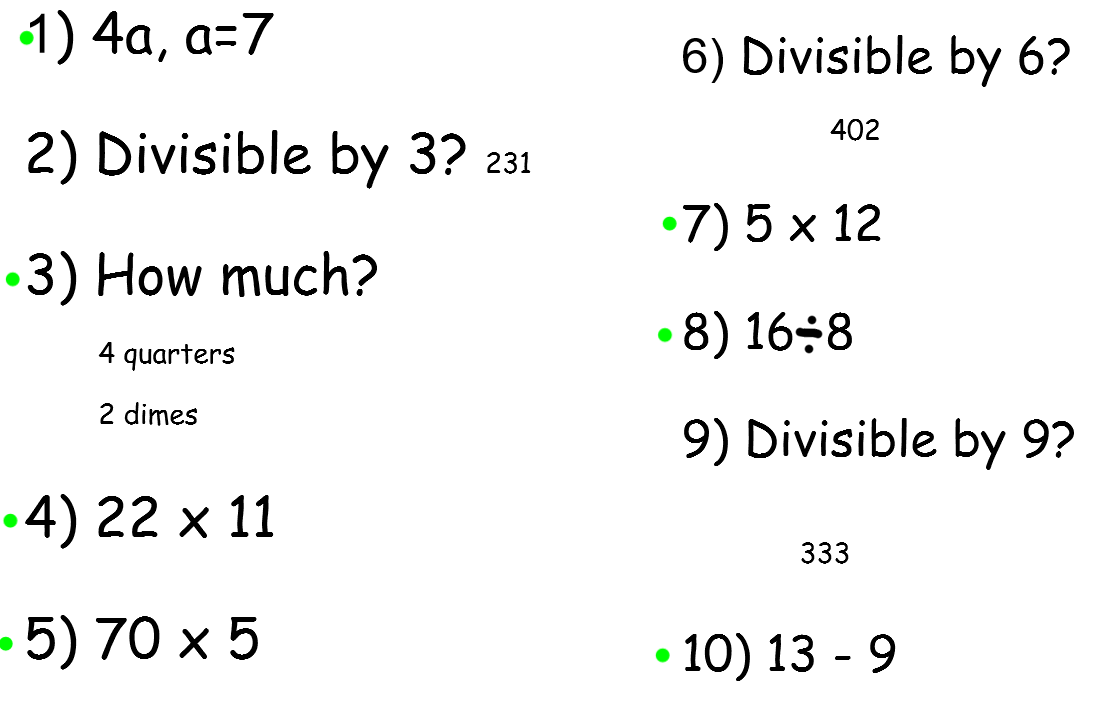 Thursday (mm)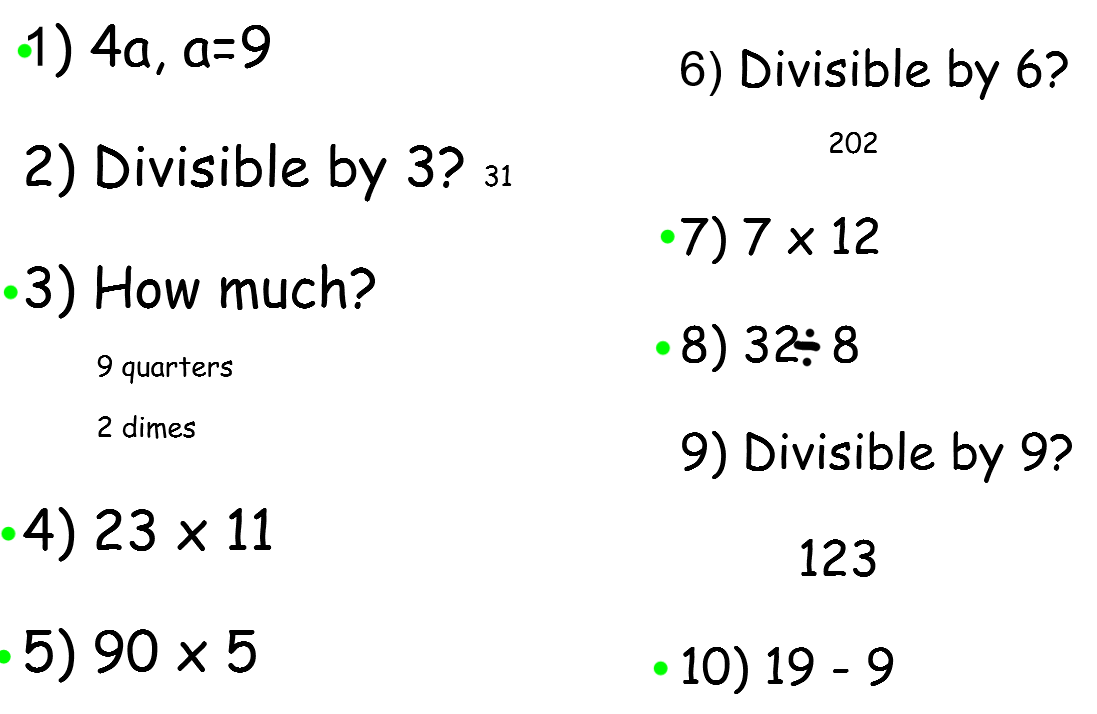 Friday (mm)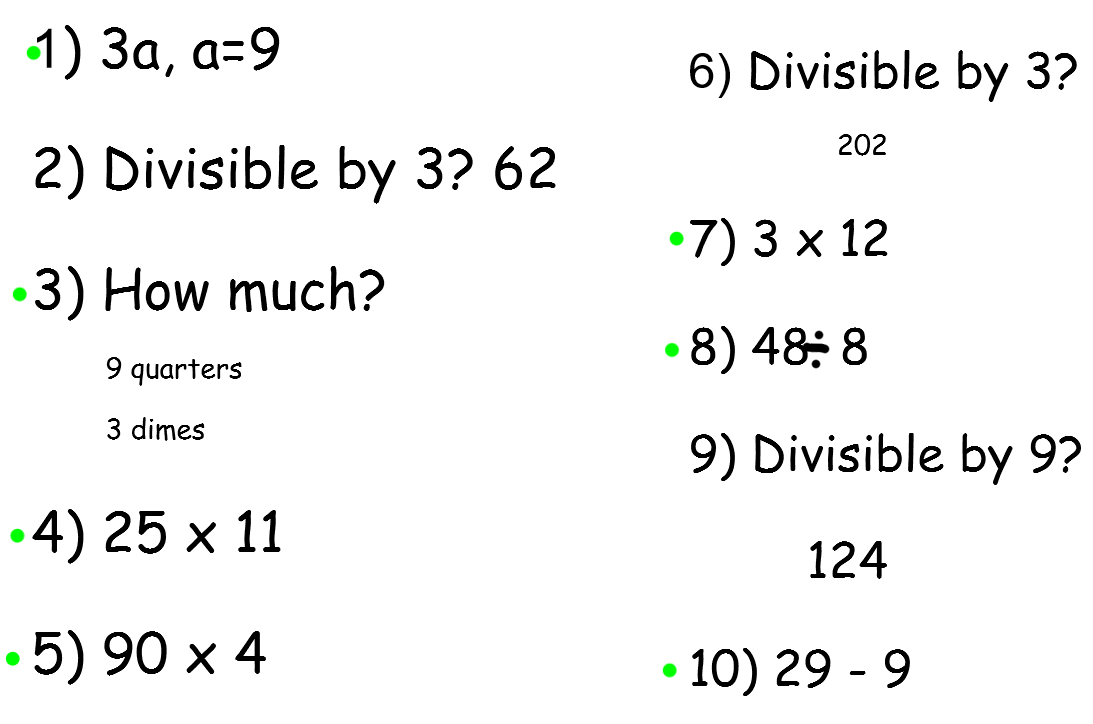 Monday 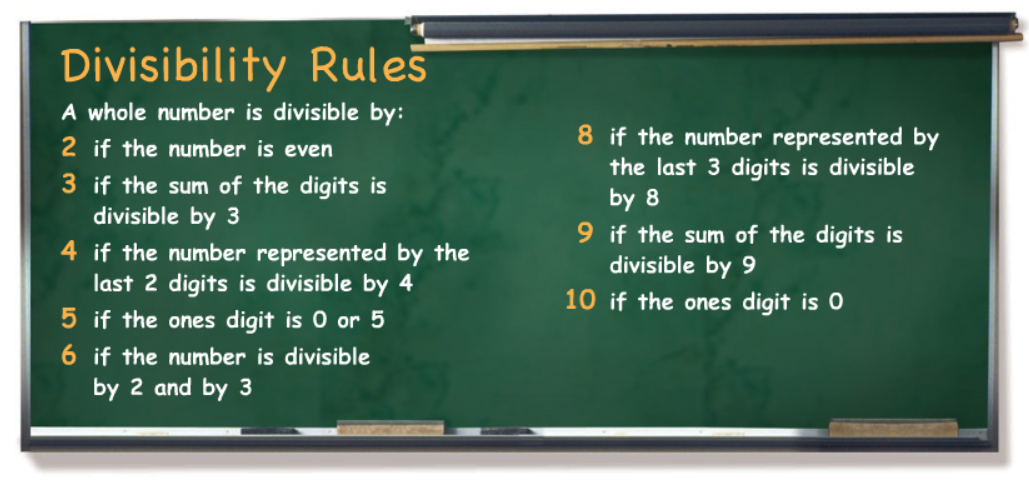 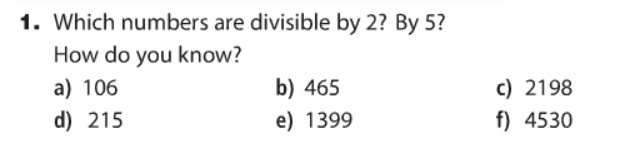 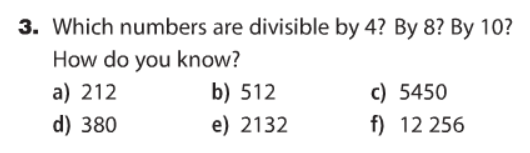 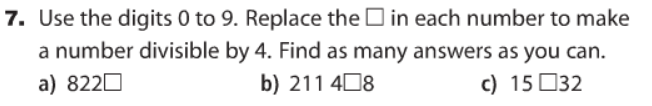 *Please just do 2 answers for each letter.Tuesday: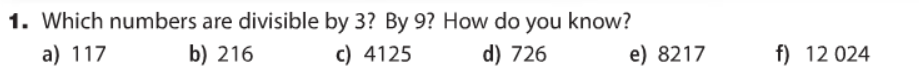 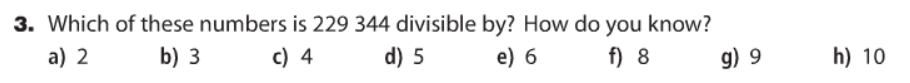 4. 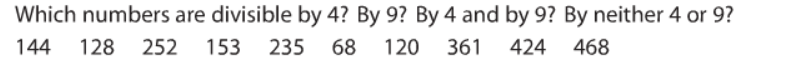 WednesdayWatch this video: (Venn Diagrams):https://www.youtube.com/watch?v=HZi4OFZshh8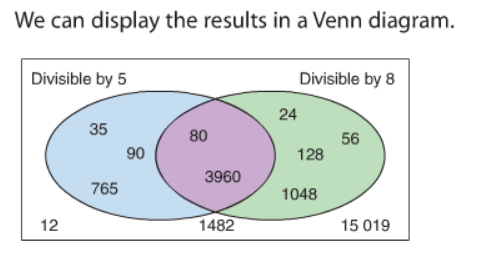 The blue section contains only numbers that are divisible by 5The green section contains only numbers that can be divisible by 8The purple section contains numbers that are divisible by 5 and 8The white section contains numbers that are NOT divisible by 5 OR 8Try this one: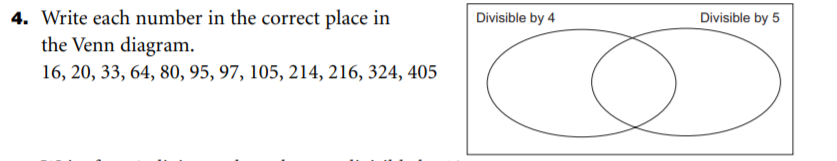 Thursday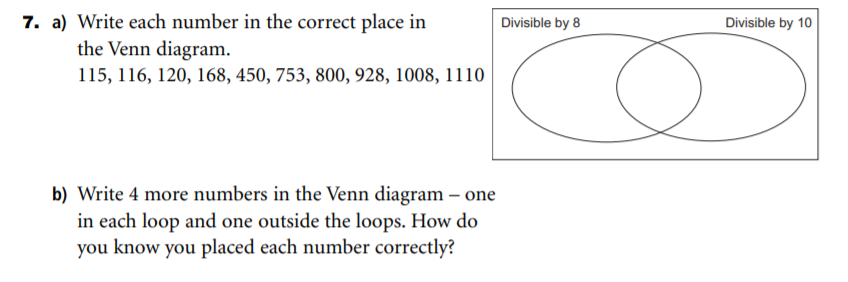 Finally Friday 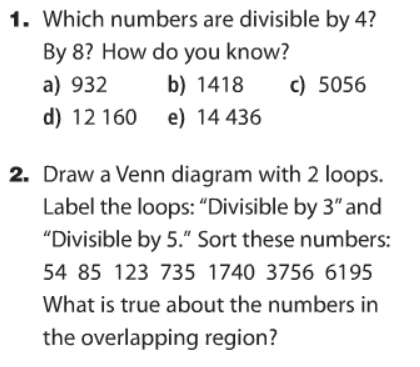 Thanks for all of your hard work in Math this week  Things are looking up in our province, some restrictions have been relaxed!  I hope you showed your mom some appreciation this past weekend  !  Have a great weekend, Mrs. Moody